IB math HL1:   Chapter 19 IB Questions   			                               Name: _______________You will see similar questions in the chapter 19 exam.  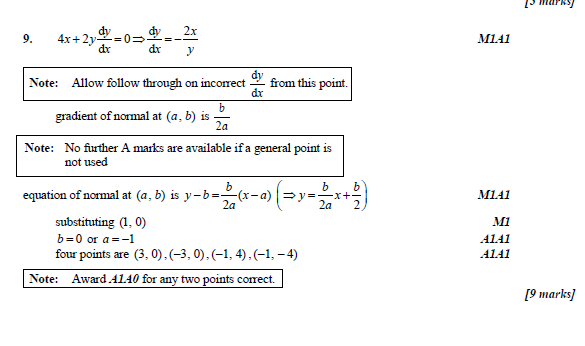 1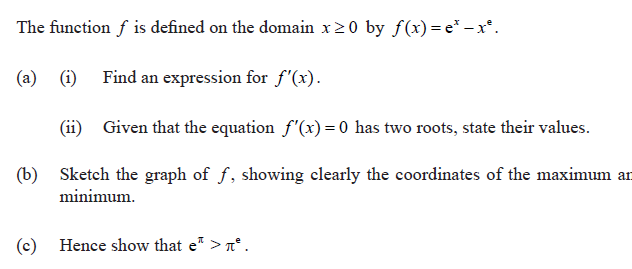 2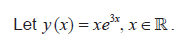 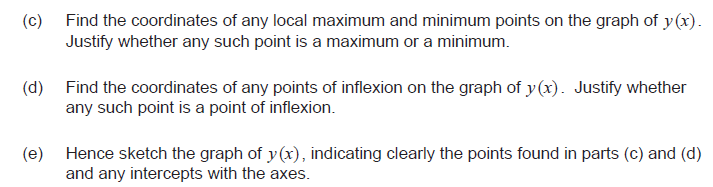 3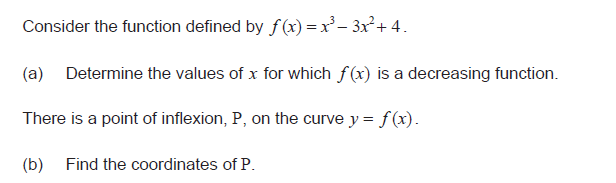 4Use Calculator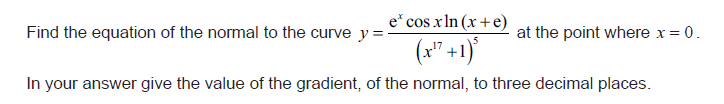 5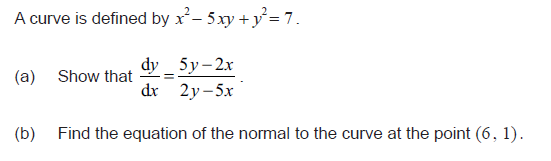 6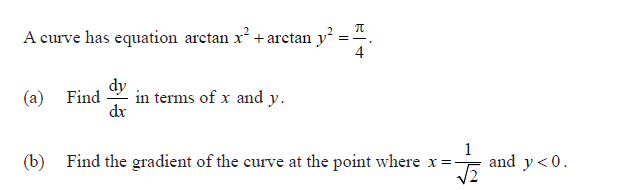 7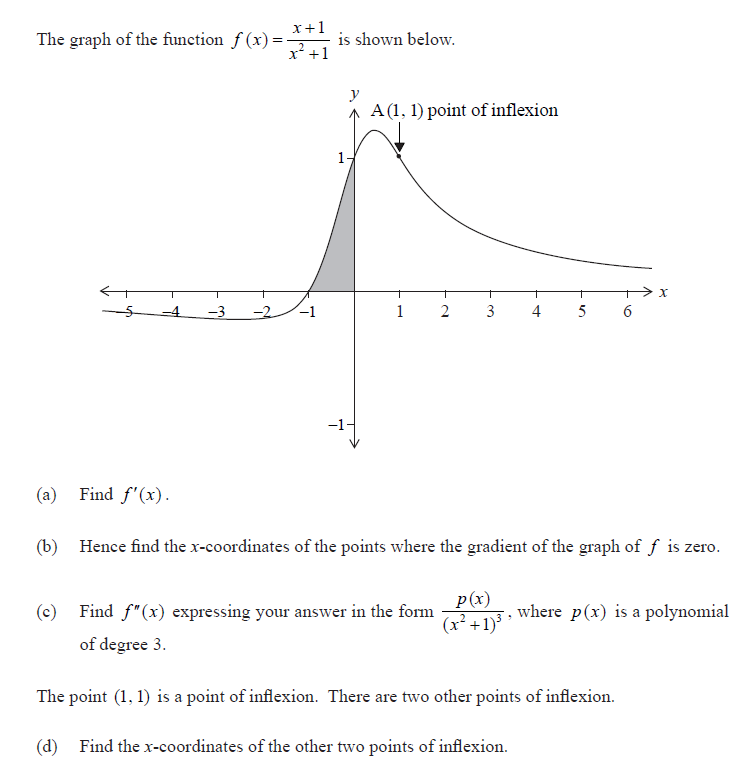 8Use Calculator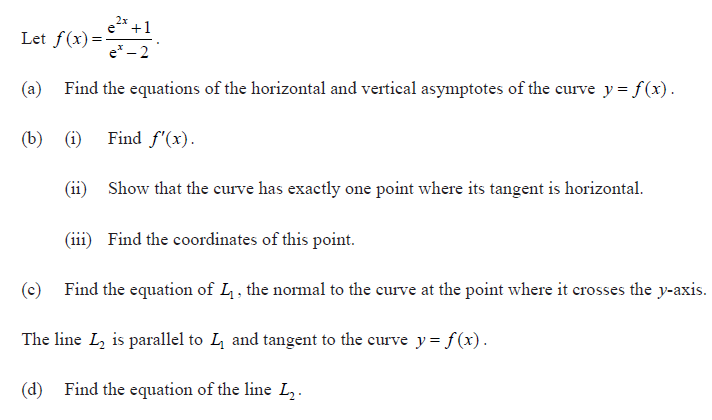 9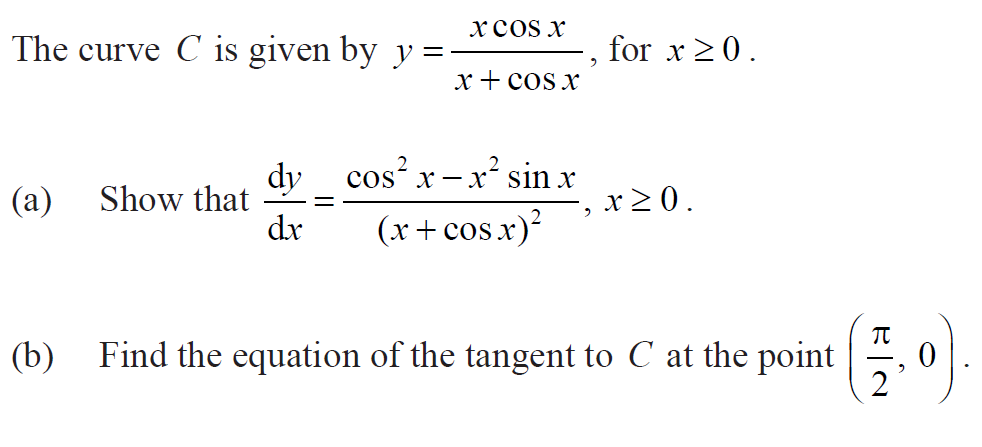 11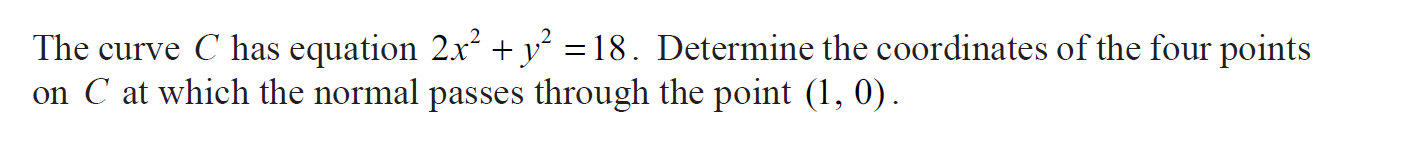 